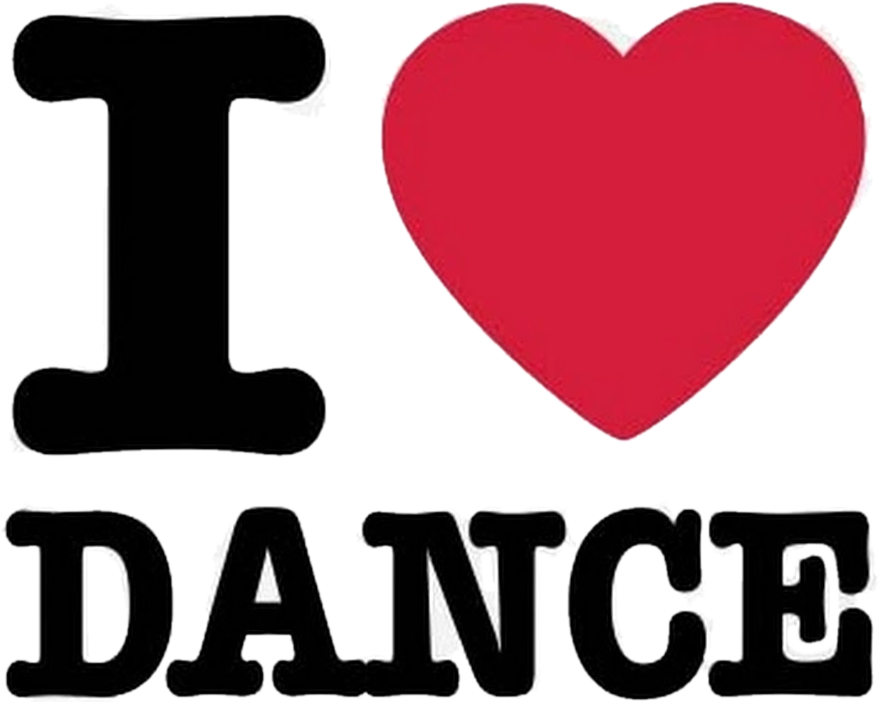 Pieteikums dalībai festivālā"I LOVE DANCE" 2019Aizpildot pieteikumu dalībai konkursā, Jūs piekrītat visiem konkursa nolikumā arpakstītiem noteikumiem, kā arī sniedzat atļauju Jūsu datu apstrādei.Kolektīva nosaukums:Vadītāja vārds, uzvārds:Kontaktinformācija (tālruņa numurs, epasts):Kolektīva kontaktinformācija (adrese, epasts, tālr. nr.):№Priekšnesuma nosaukumsNominācijaVecuma grupaFormaHoreogrāfsHronometrāžaDalībnieku skaits